MCW Volunteer Sign-in Sheet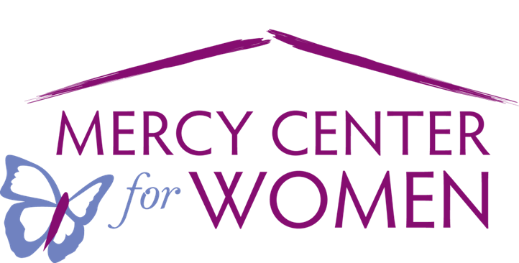 GROUP/ORGANIZATION NAME _________________________________________ DATE_______________________	VOLUNTEER NAMEGROUP LEADERWAIVERSIGNATURETIME IN/OUT